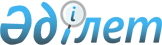 О внесении изменения в постановление Правительства Республики Казахстан от 16 июня 1999 года N 776Постановление Правительства Республики Казахстан от 2 декабря 1999 года N 1840

      Правительство Республики Казахстан постановляет: 

      1. Внести в постановление Правительства Республики Казахстан от 16 июня 1999 года N 776 P990776_ "О создании комиссии по приему имущества, исключаемого из состава испытательных полигонов, арендуемых Российской Федерацией" следующее изменение: 

      приложение к указанному постановлению изложить в новой редакции согласно приложению. 

      2. Настоящее постановление вступает в силу со дня подписания. 



 

      Премьер-Министр 

   Республики Казахстан 

                                                    Приложение                                           к постановлению Правительства                                                   Республики Казахстан                                           от 2 декабря 1999 года N 1840

                                                    "Приложение                                           к постановлению Правительства                                                   Республики Казахстан                                              от 16 июня 1999 года N 776 



 

                      Комиссия по приему имущества,             исключаемого из состава испытательных полигонов,                  арендуемых Российской ФедерациейАбулгазин Данияр Рустемович       -  вице-Министр Министерства финансов                                         Республики Казахстан, председательСмирнов Анатолий Владимирович     -  вице-Министр Министерства иностранных                                      дел Республики Казахстан, заместитель                                      председателяСтарыш Анатолий Трифонович        -  заместитель командующего Силами                                            воздушной обороны по авиации                                               Вооруженных Сил Республики Казахстан,                                      заместитель председателяБаймурзин Даулетхан Калымович     -  директор Департамента                                                      непроизводственных платежей                                                Министерства государственных доходов                                      Республики КазахстанЕлеушев Бекбулат Садуахасович     -  заместитель директора Департамента                                         главной государственной инспекции                                          охраны окружающей среды                                      Министерства природных ресурсов и                                          охраны окружающей среды Республики                                         КазахстанИманкулов Идельбай Исламович      -  заместитель акима Актюбинской областиТемирбеков Сабир Жакупович        -  генерал-инспектор Министерства                                             обороны Республики КазахстанАхматов Иван Идрисович            -  заместитель командующего Силами                                            воздушной обороны Вооруженных Сил                                          Республики Казахстан Передвигин Сергей Тимофеевич      -  заместитель начальника Департамента                                            международного военного сотрудничества                                     Аппарата Министра обороны                                         Республики Казахстан Мордасов Николай Павлович         -  председатель Западно-Казахстанского                                        областного комитета по управлению                                          земельными ресурсамиЖекеев Малик Наурызгалиевич       -  председатель Актюбинского областного                                       комитета по управлению земельными                                          ресурсамиДихаев Мереке Касымович           -  председатель Костанайского областного                                      комитета по управлению земельными                                          ресурсамиСуербаев Ракматулла Хамитович     -  председатель Западно-Казахстанского                                        территориального Комитета                                                  государственного имущества и                                               приватизации Министерства финансов                                         Республики КазахстанСатубаев Салим Аскарович          -  председатель Карагандинского                                        территориального Комитета                                                  государственного имущества и                                               приватизации Министерства финансов                                         Республики КазахстанЖмыхов Анатолий Александрович     -  председатель Атырауского областного                                        комитета по управлению земельными                                          ресурсамиДюсенов Боран Тулегенович         -  председатель Атырауского                                                   территориального Комитета                                                  государственного имущества и                                               приватизации Министерства финансов                                         Республики КазахстанКарасартов Даурен Абзалович       -  председатель Карагандинского                                               областного комитета по управлению                                          земельными ресурсамиМедеубаев Сагымбай Мухатаевич     -  аким города Приозерска Карагандинской                                      областиБеркинбаев Арынказы Калжанович    -  аким Мугалжарского района Актюбинской                                      областиШинтасова Сулупан Панаевна        -  начальник Актюбинского областного                                          управления коммунальной собственностиКожмухаметов Женис Айтимович      -  начальник управления                                                       госсанэпиднадзора Костанайской областиТолебаев Марат Еркенович          -  и.о. председателя Костанайского                                            территориального Комитета                                                  государственного имущества и                                      приватизации Министерства финансов                                         Республики КазахстанКаримов Айдарбек Даукенович       -  начальник управления экологии и                                            биоресурсов Костанайской областиУрынбаев Кадырбек Нуратович       -  и.о. председателя Актюбинского                                             территориального Комитета                                                  государственного имущества и                                      приватизации Министерства финансов                                         Республики КазахстанВершинин Александр Юрьевич        -  начальник управления международного                                        права и протокола Департамента                                             законодательства и международного                                          права Министерства юстиции Республики                                      КазахстанНурдаулетов Рахат Каланович       -  заместитель начальника управления                                          Комитета государственного имущества и                                      приватизации Министерства финансов                                         Республики Казахстан". (Специалисты: Умбетова А.М.,              Склярова И.В.)     
					© 2012. РГП на ПХВ «Институт законодательства и правовой информации Республики Казахстан» Министерства юстиции Республики Казахстан
				